БОЙОРОК                                                                       РАСПОРЯЖЕНИЕ«28»апрель   2021 й.                        № 14                         «28» апреля 2021г.    Об утверждении штаба по профилактике пожаров.Во исполнение решения Комиссии по чрезвычайным ситуациям и обеспечению пожарной безопасности Республики Башкортостан от 24.04.2021 года №9,распоряжения главы администрации муниципального района Шаранский район  от 28.04.2021 № 85-р 1.Создать штаб сельского поселения Базгиевский сельсовет муниципального района Шаранский район по профилактике пожаров (далее штаб) на период работы с 30.04.2021 по 31 .05. 2021 года и  далее ежемесячно до 30 числа предыдущего месяца и направить в МКУ «ЕДДС муниципального района» согласно приложения № 22.Штабу во взаимодействии с главой сельского поселения  - сформировать  чек-листы ежедневных профилактических мероприятий с указанием даты, времени и места проведения  (приложение 1);-обеспечить  формирование перечень адресов домов, наиболее подверженных риску возникновения пожаров, и закрепление за каждым из них куратора для еженедельного  профилактического посещения  с 30 апреля 2021 года (приложение 2);- обеспечить ежедневное направление до 17.00 часов отчета в МКУ« ЕДДС муниципального района»(приложение            № 3).2.Контроль за выполнением данного распоряжения оставляю за собой.Глава сельского поселения                                                  Т.А.Закиров Утвержден распоряжением администрации сельского поселения Базгиевский сельсовет от 28.04.2021 №14Составштаба сельского поселения Базгиевский сельского поселения по профилактике пожаров на период работы с 30.04.2021 по 31.05.2021 г.БАШҠОРТОСТАН  РЕСПУБЛИКАҺЫШАРАН  РАЙОНЫ МУНИЦИПАЛЬ РАЙОНЫНЫҢБАЗГЫЯ АУЫЛ СОВЕТЫАУЫЛ БИЛӘМӘҺЕ ХӘКИМИӘТЕ452632,  Базгыя аулы, Үҙәк урам, 50                               тел.(34769) 2-42-35, e-mail:basgss@yandex.ru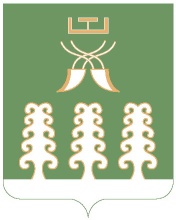 РЕСПУБЛИКА БАШКОРТОСТАНАДМИНИСТРАЦИЯ СЕЛЬСКОГО ПОСЕЛЕНИЯ БАЗГИЕВСКИЙ СЕЛЬСОВЕТ МУНИЦИПАЛЬНОГО РАЙОНА ШАРАНСКИЙ РАЙОН452632, c. Базгиево, ул.Центральная, 50         тел.(34769) 2-42-35, e-mail:basgss@yandex.ru№п/пдолжностьФ.И.О.1.депутат Совета округа № 1Романова Олеся Анатольевна2депутат Совета округа № 2Афанасьева Роза Марксовна3депутат Совета округа № 3Сидорова Рима Римовна4депутат Совета округа № 4Сафиуллин Фаяз Масабихович5депутат Совета округа № 5Миннимухаметова Фая Муфассировна6депутат Совета округа № 7Сахапова Зумара Фанзовна7староста с.Кир-ТлявлиФаррахова Василя Мирхатовна8депутат Совета округа № 10Агадуллина Фая Масабиховна